Nowogród Bobrzański, dn. 15 lutego 2024r.PP.6730.104.2023 ASOBWIESZCZENIENa podstawie art. 10 oraz art. 49 ustawy z dnia 14 czerwca 1960 r. – Kodeks postępowania administracyjnego (tj. Dz. U. z 2023r., poz. 775 ze zm.) oraz art. 53 ust. 1c ustawy z dnia 27 marca 2023r. o planowaniu i zagospodarowaniu przestrzennym (tj. Dz.U. z 2023r., poz. 977 ze zm.), zawiadamiam osoby, którym przysługuje prawo rzeczowe do nieruchomości o nieuregulowanym lub nieujawnionym stanie prawnym, tj. działki o nr 70 obręb Krzywa gmina Nowogród Bobrzański, o wydaniu w dn. 15 lutego 2024r. decyzji nr 08/WZ/2024 w sprawie  warunków zabudowy pn. rozbudowa i przebudowa budynku mieszkalnego jednorodzinnego na części działki nr ewid. 69 w obrębie Krzywa w gminie Nowogród BobrzańskiNiniejsza decyzja o warunkach zabudowy nie rodzi praw do terenu oraz nie narusza prawa własności i uprawnień osób trzecich (art.63 ust.2 ustawy o planowaniu i zagospodarowaniu przestrzennym).Od niniejszej decyzji służy stronom odwołanie do Samorządowego Kolegium Odwoławczego w Zielonej Górze wniesione za pośrednictwem Burmistrza Nowogrodu Bobrzańskiego w terminie 14 dni od dnia doręczenia decyzji.W trakcie biegu terminu do wniesienia odwołania strona może zrzec się prawa do wniesienia odwołania wobec organu administracji publicznej, który wydał decyzję. Z dniem doręczenia organowi administracji publicznej oświadczenia o zrzeczeniu się prawa do wniesienia odwołania przez ostatnią ze stron postępowania, decyzja staje się ostateczna 
i prawomocna, co oznacza, iż decyzja podlega natychmiastowemu wykonaniu i brak jest możliwości zaskarżenia decyzji do Wojewódzkiego Sądu Administracyjnego (art. 127a k.p.a.). Nie jest możliwe skuteczne cofnięcie oświadczenia o zrzeczeniu się prawa do wniesienia odwołania.Jeżeli niniejsza decyzja została wydana z naruszeniem przepisów postępowania, 
a konieczny do wyjaśnienia zakres sprawy ma istotny wpływ na jej rozstrzygnięcie, na zgodny wniosek wszystkich stron zawarty w odwołaniu, organ odwoławczy przeprowadza postępowanie wyjaśniające w zakresie niezbędnym do rozstrzygnięcia sprawy. Organ odwoławczy przeprowadza postępowanie wyjaśniające także wówczas, gdy jedna ze stron zawarła w odwołaniu wniosek o przeprowadzenie przez organ odwoławczy postępowania wyjaśniającego w zakresie niezbędnym do rozstrzygnięcia sprawy, a pozostałe strony wyraziły na to zgodę w terminie 14 dni od dnia doręczenia im zawiadomienia o wniesieniu odwołania, zawierającego wniosek o przeprowadzenie przez organ odwoławczy postępowania wyjaśniającego w zakresie niezbędnym do rozstrzygnięcia sprawy(art. 136 § 2 i 3 k.p.a.)W związku z art. 64  ust.1 pkt1) zgodnie z art. 51 ust. 2e. ustawy z dnia 27 marca 2003r. o planowaniu i zagospodarowaniu przestrzennym (t.j. Dz. U. z 2023r., poz. 977 ze zm.) wnioskodawcy przysługuje prawo do wniesienia żądania wymierzenia kary pieniężnej o której mowa w art. 2 ww. ustawy za moim pośrednictwem do Wojewody Lubuskiego w przypadku w przypadku niewydania przez właściwy organ decyzji o warunkach zabudowy w terminie 90 dni od dnia złożenia wniosku o wydanie takiej decyzji. Zgodnie z art. 51 ust. 2c. do terminu, o którym mowa w ust. 2, nie wlicza się terminów przewidzianych w przepisach prawa do dokonania określonych czynności, okresów zawieszenia postępowania oraz okresów opóźnień spowodowanych z winy strony albo z przyczyn niezależnych od organu.Z up. BURMISTRZmgr inż. Mirosław WalencikZastępca BurmistrzaSprawę prowadzi: stanowisko ds. planowania i zagospodarowani przestrzennego Urzędu Miejskiego 
w Nowogrodzie Bobrzańskim, ul. J. Słowackiego 11, pokój nr 205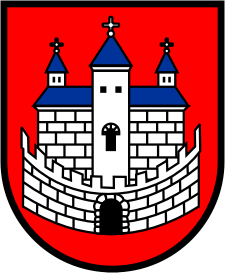 Burmistrz Nowogrodu BobrzańskiegoBurmistrz Nowogrodu BobrzańskiegoBurmistrz Nowogrodu Bobrzańskiegoul. J. Słowackiego 11      66-010 Nowogród Bobrzański NIP: 9291004928
e-mail:  gmina@nowogrodbobrz.pl,urzad@nowogrodbobrz.pl
web: www.nowogrodbobrz.plDni i godziny urzędowania: Poniedziałek  8.00-16.00wtorek - piątek.7.00 – 15.00Nr telefonów i faksów:   Centrala   +48517886284Fax             68 329-09-62Nr telefonów i faksów:   Centrala   +48517886284Fax             68 329-09-62